„IM WIĘCEJ CZYTASZ, UCZYSZ SIĘ, DYSKUTUJESZ, EKSPERYMENTUJESZ I POZNAJESZ RÓŻNYCH LUDZI, TYM BARDZIEJ PRAWDOPODOBNE, ŻE NATKNIESZ SIĘ NA POMYSŁ, KTÓRY W POŁĄCZENIU Z TWOIMI ZDOLNOŚCIAMI, PASJAMI I ZASOBAMI DOPROWADZI CIĘ DO JAKIEGOŚ SUKCESU W JAKIEJŚ DZIEDZINIE” (BRIAN TRACY)Grupy projektowe z klas 1a i 1b realizują projekt „Zdolni z Czechowic-Dziedzic” organizowany przez Urząd Miasta Czechowic-Dziedzic i Grupę Lotos.GRUPA 1 :  TEMAT PROJEKTU: „Jak kontakt ze zwierzętami, znajomość ich potrzeb i zachowań wpływa na rozwój, empatię i kształtowanie postaw młodego człowieka?” UCZESTNICY: AMIELIA ADAMCZYKALEKSANDER KONDERSKISEBASTIAN PIECHACZEKGRUPA 2:TEMAT PROJEKTU: „Jak obserwacja przedstawień teatralnych, spektakli, spotkania z aktorami i twórcami wpływają na rozwój emocjonalny młodego człowieka, jego wrażliwość i postrzeganie rzeczywistości”.UCZESTNICY: POLA KUBICAAMELIA KUBATEKPATRYCJA KOSEKW ramach realizowanych projektów dzieci bardzo aktywnie uczestniczą w realizacji wytyczonych zadań. Za nami spotkanie online z weterynarzem, spektakle online, próba zaprzyjaźnienia się z kamerą. Przed nami kolejne spotkania obfitujące w wiele atrakcji. Poniżej zamieszczamy dokumentacje fotograficzną dotyczącą realizacji projektów.„NIE ISTNIEJE TALENT BEZ PRACOWITOŚCI, OBOWIĄZKOWOŚCI, ZAANGAŻOWANIA I CHĘCI…”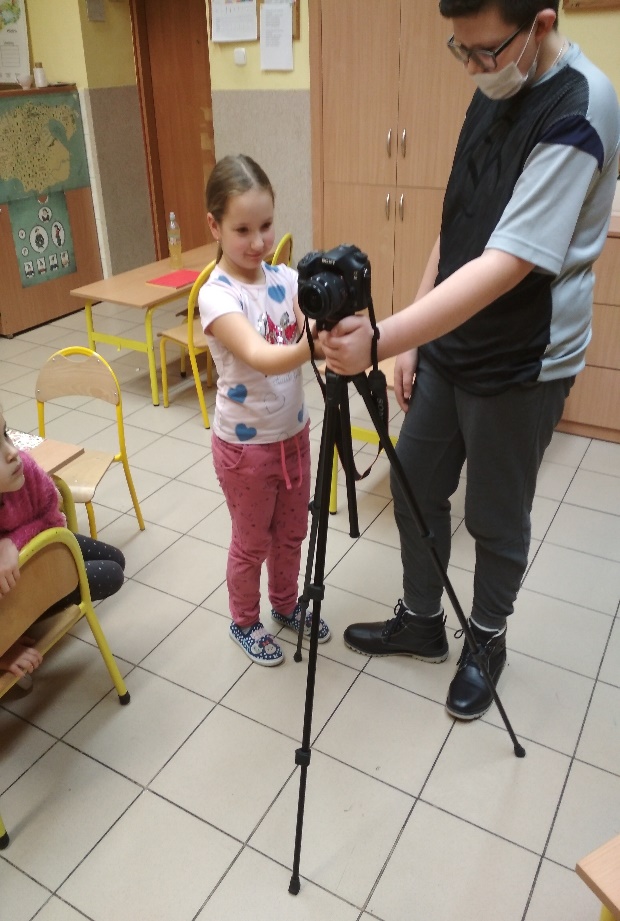 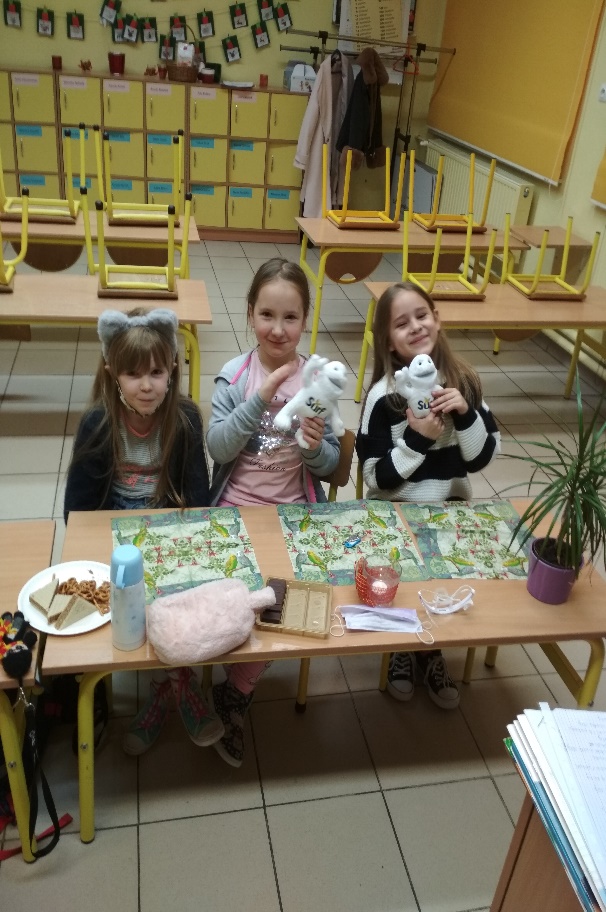 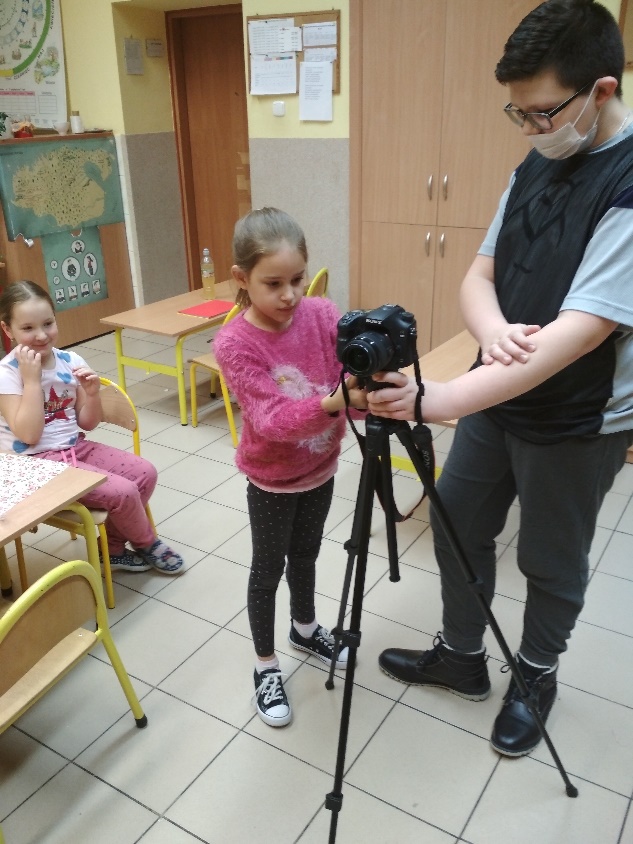 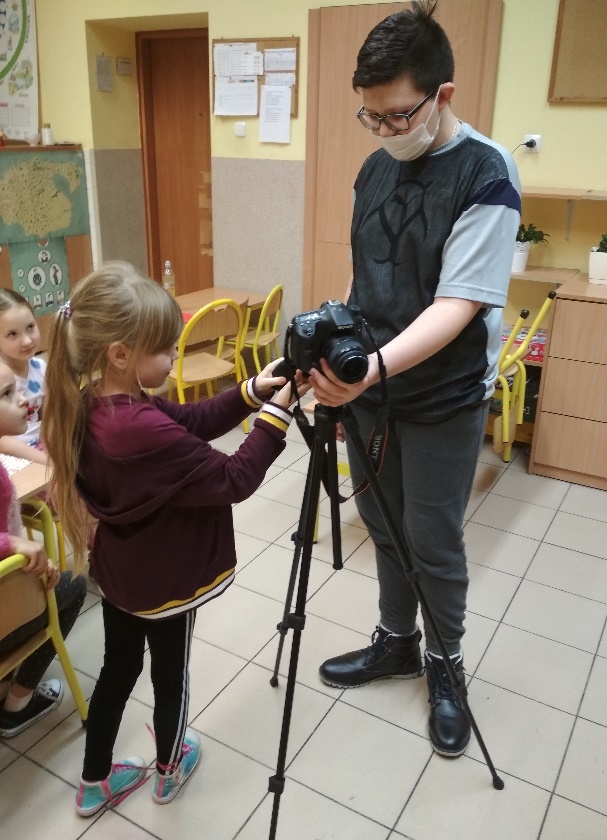 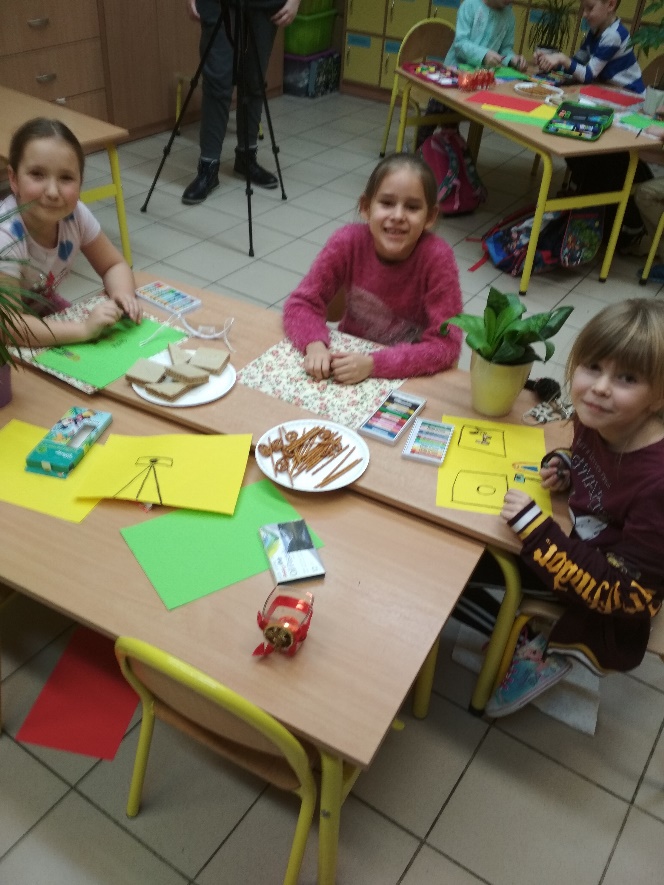 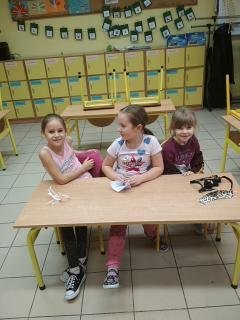 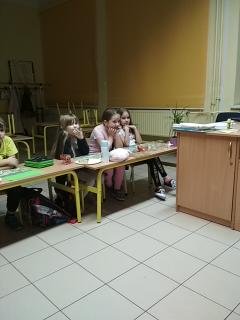 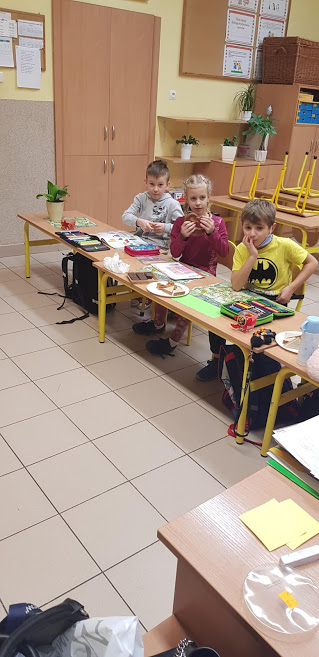 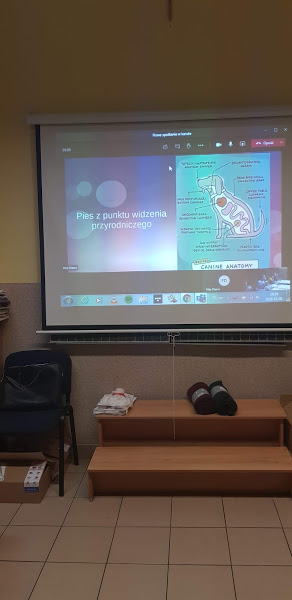 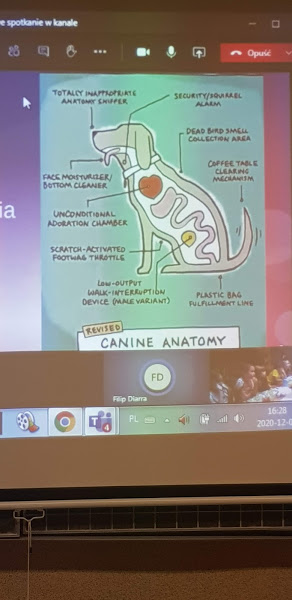 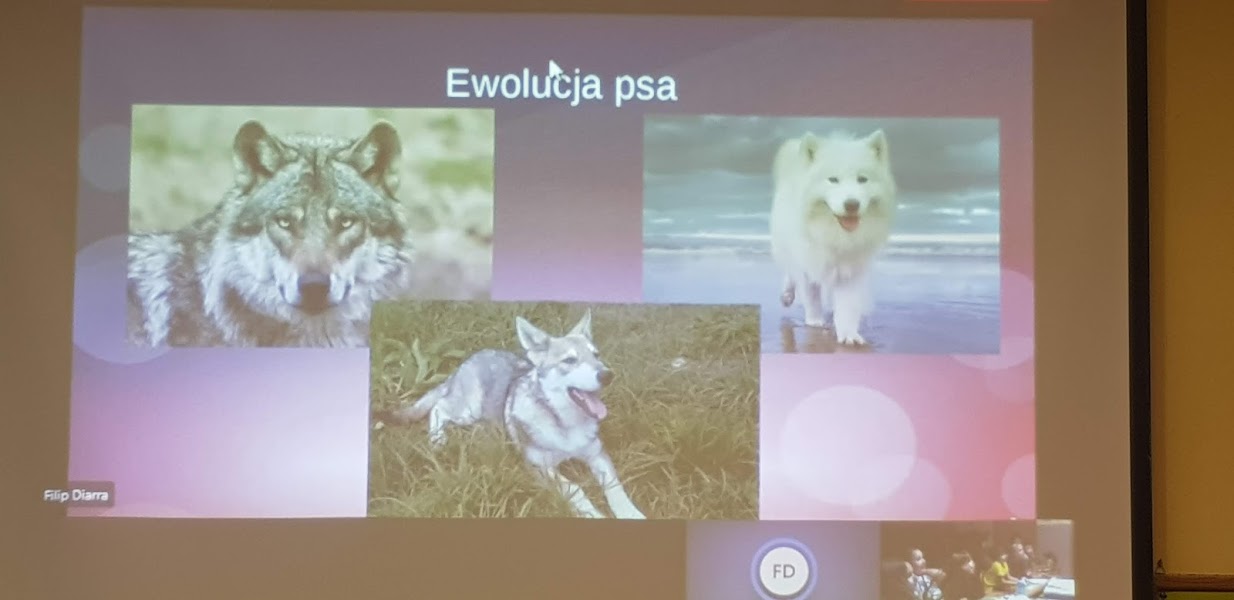 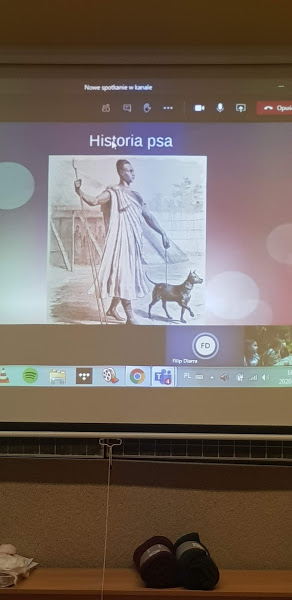 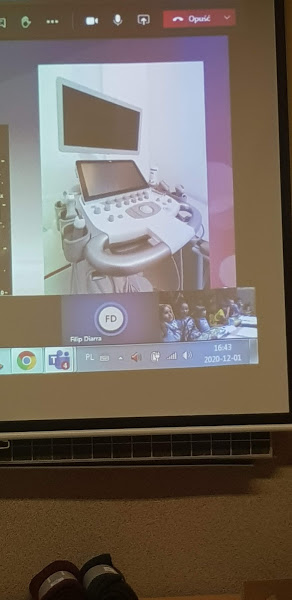 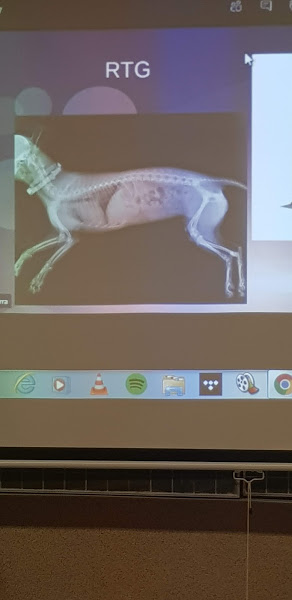 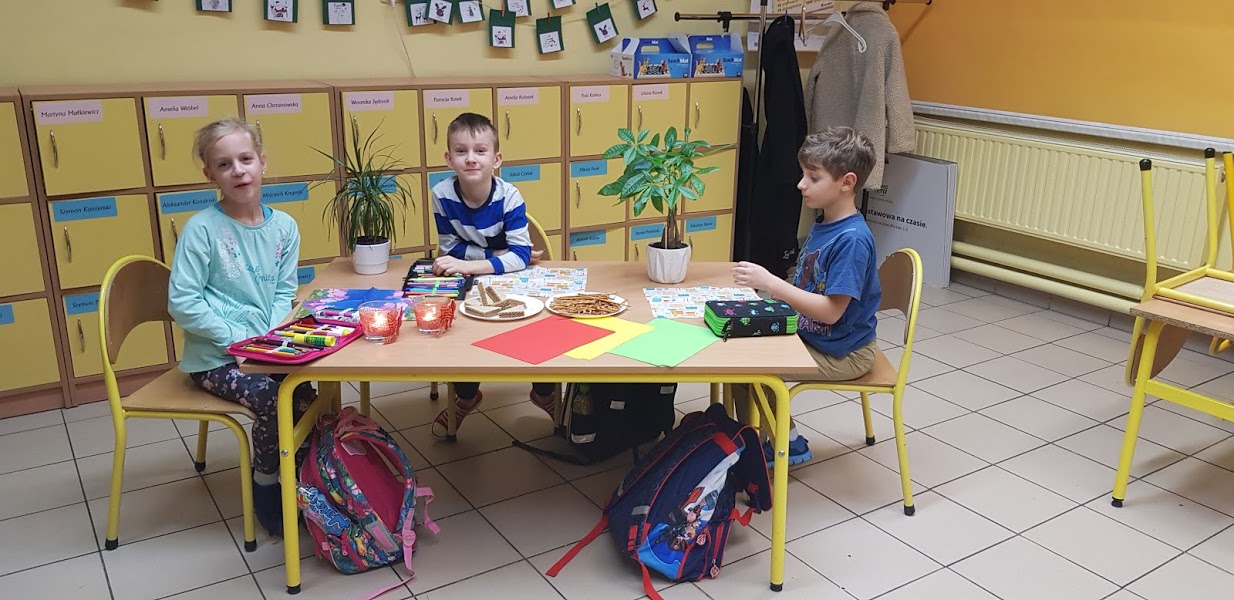 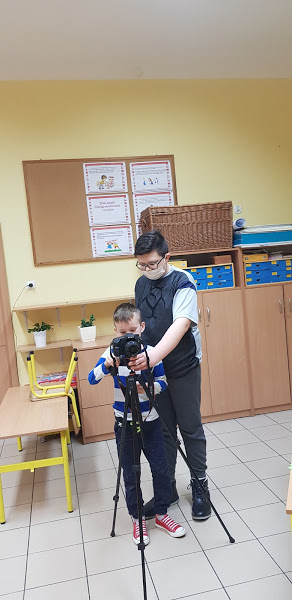 